В соответствии с федеральными законами от 30 июня 2016 №224-ФЗ «О внесении изменений в Федеральный закон «О государственной гражданской службе Российской Федерации», от 2 марта 2007 года №25-ФЗ «О муниципальной службе в Российской Федерации», решением Совета Унароковского сельского поселения  Мостовского  района  от 27 октября 2016 года №106 «О внесении изменений в решение Совета Унароковского сельского поселения Мостовского района от 20 апреля 2016 года №86 «Об утверждении Положения о муниципальной службе в Унароковском сельском поселении  Мостовского района» п о с т а н о в л я ю:1.Внести в постановление администрации Унароковского сельского поселения Мостовского  района от 05 мая 2015 года №32 «О квалификационных требованиях к профессиональным знаниям и навыкам, необходимым для исполнения должностных  обязанностей муниципальными служащими в администрации Унароковского сельского поселения» следующие изменения:1) в приложении №1  раздел 3  «Квалификационные требования к уровню профессионального образования» изложить в новой редакции:«3 Квалификационные требования к уровню профессионального образования3.1.Для замещения должности муниципальной службы требуется соответствие квалификационным требованиям к уровню профессионального  образования, стажу муниципальной службы или работы по специальности, направлению подготовки, знаниям и умениям, которые необходимы для исполнения должностных обязанностей, а также при наличии соответствующего решения главы Унароковского сельского поселения Мостовского района – к специальности, направлению подготовки:1)по главным и ведущим должностям муниципальной службы – высшее образование по профилю деятельности администрации Унароковского сельского поселения Мостовского района или по  профилю замещаемой должности;2)по старшим и младшим должностям муниципальной службы – среднее профессиональное образование по профилю замещаемой деятельности.3.2.Квалификационные требования к уровню профессионального образования, стажу муниципальной службы или стажу работы по специальности, направлению подготовки, необходимым для замещения должностей муниципальной службы, устанавливаются постановлением администрации Унароковского сельского поселения Мостовского района на основе типовых квалификационных требований для замещения должностей муниципальной службы, которые определяются законом Краснодарского края в соответствии с классификацией должностей муниципальной службы. Квалификационные требования к знаниям и умениям, которые необходимы для исполнения должностных обязанностей, устанавливаются в зависимости от области и вида профессиональной служебной деятельности муниципального служащего могут также предусматриваться квалификационными требованиями к специальности, направлению подготовки.»;2) в приложении №1 раздел 4  «Квалификационные требования к стажу муниципальной службы или стажу работы по специальности» и в приложении №2 по всему тексту исключить слова «(опыту)», «(опыт)».2. Отделу по финансам, бюджету и экономике  администрации Унароковского сельского поселения Мостовского района (Дроздова):1) обнародовать  настоящее постановление в установленном порядке;2) организовать размещение настоящего постановления на официальном сайте администрации Унароковского сельского поселения Мостовского района в сети Интернет.3.Контроль за выполнением настоящего постановления оставляю за собой.4.Постановление вступает в силу со дня его обнародования.Глава Унароковскогосельского поселения							       И.И.Скобелев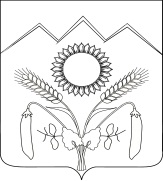 АДМИНИСТРАЦИЯ УНАРОКОВСКОГО СЕЛЬСКОГО ПОСЕЛЕНИЯ МОСТОВСКОГО РАЙОНА ПОСТАНОВЛЕНИЕот 09.12.2016                                                                       № 186село УнароковоО внесении изменений в постановление администрации Унароковского сельского поселения Мостовского района от 05 мая  2015 года №32«О квалификационных требованиях к профессиональным знаниям и навыкам, необходимым для исполнения должностных  обязанностей муниципальными служащими в администрации Унароковского сельского поселения»